.....................................................................(miejscowość, data)			 ....................................................................................................…………………..…………..(oznaczenie wnioskodawcy, adres, nr telefonu)Wójt Gminy Suchożebry ul. A. Ogińskiej 1108-125 Suchożebry WN I O S E KWnoszę o wydanie zezwolenia na lokalizację zjazdu (indywidualnego*, publicznego*, na czas nieokreślony*, na czas określony*), przebudowę istniejącego zjazdu* z drogi gminnej w miejscowości …………………………………………………………, tj, działka o numerze ewidencyjnym gruntów,  ………………  do  nieruchomości*,  gruntów  rolnych*,  tj.  działka o numerze ewidencyjnym gruntów ………………Oświadczam, że jestem właścicielem*/użytkownikiem* (użytkownikiem wieczystym, użytkownikiem, zarządcą, dzierżawcą*) przedmiotowej nieruchomości.Nieruchomość ta jest wykorzystywana na cele ………………………………………………………………………………………………………………...…………………………………… Po wykonaniu zjazdu*, przebudowie istniejącego zjazdu* sposób wykorzystania nieruchomości nie ulegnie zmianie*, ulegnie zmianie polegającej na* …………………….....……………………………………………………………...………………………………………………………………………………………(podpis wnioskodawcy)		Do niemniejszego wniosku załączam:1. Szczegółowy plan sytuacyjny w skali 1:1000 lub 1:500 z zaznaczeniem granic i podaniem wymiarów planowanej lokalizacji zjazdu2. Kopie dokumentu stwierdzającego tytuł prawny do nieruchomości*niepotrzebne skreślićKlauzula informacyjna RODOAdministratorem Państwa danych osobowych jest:Gmina Suchożebry, reprezentowana przez Wójta Gminy Suchożebry, z siedzibą: ul. Aleksandry Ogińskiej 11, 08-125 Suchożebry, tel. (25) 631 45 07.Informujemy że na mocy art. 37 ust. 1 lit. a) RODO Administrator wyznaczył Inspektora Ochrony Danych (IOD) – Pana Stefana Książka, który w jego imieniu nadzoruje sferę przetwarzania danych osobowych. Z IOD można kontaktować się pod adresem mail: iod-sk@tbdsiedlce.pl. Przetwarzanie Pani/Pana danych osobowych jest niezbędne do wypełnienia obowiązku prawnego Administratora Danych, zgodnie z Ustawa z dnia 7 lipca 1994 r. - Prawo budowlane, Ustawa z dnia 21 marca 1985 r. o drogach publicznych, Rozporządzenia z dnia 2 marca 1999 r. Ministra Transportu i Gospodarki Morskiej w sprawie warunków technicznych, jakim powinny odpowiadać drogi publiczne i ich usytuowanie.Podanie przez Panią/Pana danych osobowych niezbędnych do realizacji zadań o których mowa powyżej jest obowiązkowe (wymagane na podstawie wyżej wymienionych przepisów prawa), podanie danych dodatkowych (kontaktowych) jest dobrowolne.Administrator Danych przetwarza Państwa dane osobowe w ściśle określonym, minimalnym zakresie (tj. imię, nazwisko, adres zamieszkania, numer działki, tytuł prawny do nieruchomości) niezbędnym do osiągnięcia celu, o którym mowa powyżej.Dane osobowe przetwarzane przez Administratora przechowywane będą przez okres niezbędny do realizacji celu dla jakiego zostały zebrane oraz zgodnie z terminami archiwizacji określonymi przez przepisy powszechnie obowiązującego prawa, w tym Rozporządzenie Prezesa Rady Ministrów z dnia 18 stycznia 2011 r. w sprawie instrukcji kancelaryjnej, jednolitych rzeczowych wykazów akt oraz instrukcji w sprawie organizacji i zakresu działania archiwów zakładowych. W przypadku przetwarzania na podstawie zgody dane będą przechowywane do chwili ustania celu w jakim została zebrana lub do wycofania zgody.Przysługuje Pani/Panu, z wyjątkami zastrzeżonymi przepisami prawa, możliwość:dostępu do danych osobowych jej/jego dotyczących oraz otrzymania ich kopii,żądania sprostowania danych osobowych,usunięcia lub ograniczenia przetwarzania danych osobowych,wniesienia sprzeciwu wobec przetwarzania danych osobowych.Z powyższych uprawnień można skorzystać w siedzibie Administratora, kierując korespondencję na adres Administratora lub drogą elektroniczną pisząc na adres: iod-sk@tbdsiedlce.pl.Przysługuje Państwu prawo wniesienia skargi do organu nadzorczego na niezgodne z RODO przetwarzanie Państwa danych osobowych. Organem właściwym dla ww. skargi jest: Prezes Urzędu Ochrony Danych Osobowych, ul. Stawki 2, 00-193 WarszawaPrzetwarzanie danych osobowych nie podlega zautomatyzowanemu podejmowaniu decyzji oraz profilowaniu.Dane nie będą przekazywane do państw trzecich ani organizacji międzynarodowych.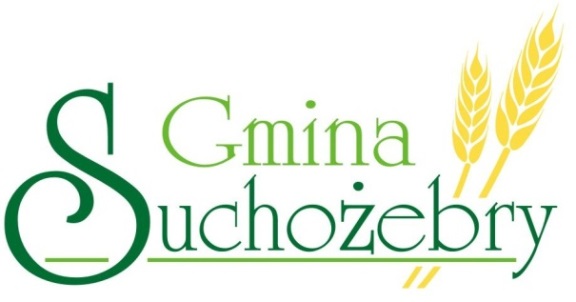 Urząd Gminy w Suchożebrachul. Aleksandry Ogińskiej 11, 08-125 SuchożebryTel./ fax. 025 631 45 15E –mail: gmina@suchozebry.pl www.bip.suchozebry.pl, www.suchozebry.pl